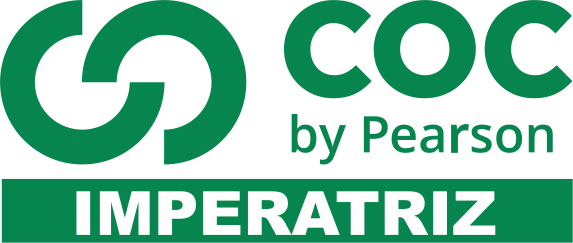 01- Select the POSITIVE CHARACTERISTICS:(  ) Imperatriz is far from São Luis.(  ) The dog has black hair.(  ) The teacher is very angry.(  ) I am very dedicated.02- Choose the negative sentence in the Present Continuous:(  ) Paul is not in his house.(  ) Claudia isn’t going to study tonight.(  ) Is Peter not leaving his house?(  ) Mary and Jessica are playing volleyball.03 – Choose the correct answer:(  ) I not will study today.(  ) I will to go to the Brazil.(  ) I will not eat fast-food.(  ) I will played soccer.04 – Choose the correct answer:(  ) Big cities is going to go very polluted in five years.(  ) Marcos and Pedro are going to the game tonight.(  ) They were to going away.(  ) He is go to the beach.05- Selecione o complement da frase a seguir:    On Mondays Mateus_________ at 6 o´clock and _________ his bike to school. School_________ at 3 pm and he _______ to acting class. At 7 pm he _________ his mom with dinner. After dinner he__________ video game or ___________ TV.

(  ) sleeps / drives / plays / fails / plays / watches / plays(  ) plays / swims / ends / stops / calls / sees / has(  ) wakes up / rides / starts / goes / helps / plays / watches.(  ) get up / takes / begins / runs / plays / quits / sees.06- Selecione a frase no PRESENT CONTINUOUS:(  ) Tina is taking a bath.(  ) Mel is going to brush her teeth.(  ) I will never set the table.(  ) My friends don’t listen to music.07-Escolha uma das opções para completar as frases abaixo:Are singing / is studying / am takingI _____________________ soccer classes at school.My brothers _________________ in the bedroom.Maya ______________________ for the test.08-Coloque os verbos no PRESENT CONTINUOUS para preencher as frases.
a) My brother ______________________ (to make) a cake.
b) Mel _____________________(to brush) her teeth.
c) I ___________________ (to watch) Netflix.09-Explique abaixo o SIMPLE PRESENT. 
_______________________________________________________________________________________________________________________________________________________________________________________________________________________________________________________________________________________10-Explique abaixo o PRESENT CONTINUOUS._______________________________________________________________________________________________________________________________________________________________________________________________________________________________________________________________________________________11-Explique o uso do CAN ou CAN’T._______________________________________________________________________________________________________________________________________________________________________________________________________________________________________________________________________________________12-Circular a opção correta:
a) My sister (is having/has)drama classes at school at the moment.
b) I (am having / have) three dogs.
c) Patricia and Paula (are swimming / swim) in the river right now!13-Leia as frases abaixo e selecione P quando o verbo modal CAN for usado para PERMISSÃO e selecione H quando for usado para HABILIDADE.
a) My cousin can play guitar very well. (P) (A)
b) I can’t swim.(P) (A)
c) Can I go to the bathroom?(P) (A)14- Escreva uma frase no SIMPLE PRESENT, uma no PRESENT CONTINUOUS  e uma usando CAN._______________________________________________________________________________________________________________________________________________________________________________________________________________________________________________________________________________________15-Selecione o complemento dos verbos a seguir:
TO PLAY  /  TO WATCH  /  TO READ  /  TO DO
(  ) the table  /  the dishes  /  the bed  /  skateboard(  ) the piano / a movie / a comic / homework(  ) lunch / a bike / a kite / a blog(  ) guitar / the books / TV / the movies16-Selecione a frase no PRESENT CONTINUOUS:(  ) My brother is making a cake.(  ) Mel is going to brush her teeth.(  ) I will never set the table.(  ) My friends don’t listen to music.17- Selecione a frase que usa o CAN se referindo a habilidade:
a)(    ) Sarah can’t use her cell phone in class.
b)(    ) Nobody can take pictures in the museum.
c)(    ) Josh can play the drums very well.
d)(    ) Mary can’t go to the movies on Mondays.18- Selecione a frase que usa o PRESENT CONTINUOUS:
a)(    ) Marta is going to the beach.
b)(    ) Jhon was not coming to the party.
c)(    ) Peter is playing video games.
d)(    ) We like swimming.19- Marque com a forma correta de falar do futuro com certeza certo:
a)(  ) He begoingtostudy.
b)(  ) She was going to watch a movie.
c)(  ) They is going to the beach.
d)(  ) We are going to visit our grandparents.20- Marque com a forma correta de falar do futuro imediato:
a) (  ) I willclosedthewindow.
b) (  ) I will get you some water.
c) (  ) I lend will you my glasses.
d) (  ) I help you carry it.21-Círcule a opção correta das opções em negrito:
a) My students ARE TAKING / TO TAKE  a test.
b) They STUDY / GO STUDY English always.
c) She IS PLAYING / TO PLAY volleyball.22-Complete com WILL ou WILL NOT:
a) We______________ study together.
b) They ______________travel tomorrow.
c) He _______________ fix his car.23-Explique o uso do PRESENT CONTINUOUS:
__________________________________________________________________________________________________________________________________________________________________________________________24-Explique o uso do BE GOING TO e faça uma frase:
__________________________________________________________________________________________________________________________________________________________________________________________25-Explique o uso do WILL e faça uma frase:
__________________________________________________________________________________________________________________________________________________________________________________________26-Explique o uso de CAN ou CAN’T e faça uma frase com cada:
_______________________________________________________________________________________________________________________________________________________________________________________________________________________________________________________________________________________27- Complete a frase com a forma correta de BE GOING TO:
a) I __________________ travel with my family.
b) She __________________be a great professional.
c) They __________________are watching Netflix.28-Leia as frases abaixo e selecione P quando o verbo modal CAN for usado para PERMISSÃO e selecione H quando for usado para HABILIDADE.
a) My students cans peak english. (P) (H)
b) My students can’t run in the classroom.(P) (H)
c) My students can play sports (P) (H)